ВНИМАНИЕ!!! В платежной квитанции в строке Назначение платежа обязательно указать номер темы конференции (№ 012-ИИ-ИБ-ФЛ-23), а в строке ФИО обучающегося – указать ФИО участника конференции.Приложение 1РЕГИСТРАЦИОННАЯ ФОРМА*для студентов, магистрантов, аспирантовдля профессорско-преподавательского составаПриложение 2Согласие на обработку персональных данныхЯ,	,(фамилия, имя, отчество)документ, удостоверяющий личность	№	,(вид документа)выдан	,(кем и когда)зарегистрированный (ая) по адресу:	, в соответствии с требованиями статьи 9 Федерального закона от 27.07.2006 г. № 152- ФЗ«О персональных данных», даю свое согласие  	(указывается наименование организации, которому дается согласие)на обработку моих персональных данных: фамилия, имя, отчество; дата рождения; контактный телефон (дом., мобильный, рабочий); адрес электронной почты, адрес проживания; место работы (учебы), должность, ученая степень, ученое звание, адрес организации.Я даю согласие на использование персональных данных исключительно в целях идентификации в качестве участника Всероссийской молодежной научно-практической конференции с международным участием «Информационные технологии обеспечения комплексной безопасности в цифровом обществе».Настоящее согласие предоставляется мной на осуществление действий в отношении моих персональных данных, которые необходимы для достижения указанных выше целей, включая (без ограничения) сбор, систематизацию, накопление, хранение, уточнение (обновление, изменение), использование, передачу третьим лицам для осуществления действий по обмену информацией, обезличивание, блокирование персональных данных, при этом общее описание вышеуказанных способов обработки данных приведено в Федеральном законе от 27.07.2006 № 152-ФЗ «О персональных данных», а также осуществление любых иных действий, предусмотренных действующим законодательством Российской Федерации.Настоящее согласие действует бессрочно.Настоящее согласие может быть отозвано мною в любой момент по соглашению сторон. В случае неправомерного использования предоставленных данных согласие отзывается письменным заявлением.«_     »_	20 г.           		 	Подпись	ФИОПодтверждаю, что ознакомлен (а) с положениями Федерального закона от 27.07.2006№152-ФЗ «О персональных данных», права и обязанности в области защиты персональных данных мне разъяснены.«_     »_	20 г.           		 	Подпись	ФИОУФК по Республике Башкортостан (ФГБОУ ВО «Уфимский университет науки и технологий», л/с 20016НЖНЭ70)УФК по Республике Башкортостан (ФГБОУ ВО «Уфимский университет науки и технологий», л/с 20016НЖНЭ70)УФК по Республике Башкортостан (ФГБОУ ВО «Уфимский университет науки и технологий», л/с 20016НЖНЭ70)УФК по Республике Башкортостан (ФГБОУ ВО «Уфимский университет науки и технологий», л/с 20016НЖНЭ70)УФК по Республике Башкортостан (ФГБОУ ВО «Уфимский университет науки и технологий», л/с 20016НЖНЭ70)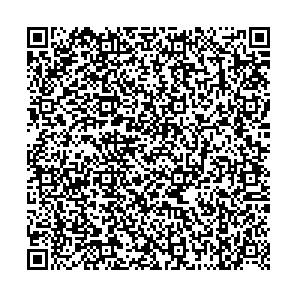 Доступна оплата по QR-коду через мобильное приложение и банкоматы банка.027497559102740100102740100102740100103214643000000010100Доступна оплата по QR-коду через мобильное приложение и банкоматы банка.(ИНН получателя платежа)(КПП получателя платежа)(КПП получателя платежа)(КПП получателя платежа)(номер р/счета получателя платежа)Доступна оплата по QR-коду через мобильное приложение и банкоматы банка.Отделение-НБ Республика БашкортостанОтделение-НБ Республика БашкортостанОтделение-НБ Республика Башкортостан018073401018073401Доступна оплата по QR-коду через мобильное приложение и банкоматы банка.(наименование банка получателя)(наименование банка получателя)(наименование банка получателя)(БИК)(БИК)Доступна оплата по QR-коду через мобильное приложение и банкоматы банка.КБК: 00000000000000000130; ОКТМО: 80701001КБК: 00000000000000000130; ОКТМО: 80701001КБК: 00000000000000000130; ОКТМО: 80701001КБК: 00000000000000000130; ОКТМО: 80701001КБК: 00000000000000000130; ОКТМО: 80701001Доступна оплата по QR-коду через мобильное приложение и банкоматы банка.Вид платежа:  Оплата за конференцию//Лицевой счет:1107Вид платежа:  Оплата за конференцию//Лицевой счет:1107Вид платежа:  Оплата за конференцию//Лицевой счет:1107Вид платежа:  Оплата за конференцию//Лицевой счет:1107Вид платежа:  Оплата за конференцию//Лицевой счет:1107Доступна оплата по QR-коду через мобильное приложение и банкоматы банка.Ф.И.О. участника:Ф.И.О. участника:Доступна оплата по QR-коду через мобильное приложение и банкоматы банка.Тема конференции:Тема конференции:Доступна оплата по QR-коду через мобильное приложение и банкоматы банка.  Сумма платежа: ______________ руб.  _____коп.                                   Сумма платежа: ______________ руб.  _____коп.                                   Сумма платежа: ______________ руб.  _____коп.                                 «______»_____________________ 20____г.«______»_____________________ 20____г.«______»_____________________ 20____г.«______»_____________________ 20____г.№Сведения об участнике1.Фамилия, имя, отчество2.Тема доклада (номер секции)3.Место учебы4.Курс, специальность/направлениеподготовки5.Телефон6.E-mail7.Фамилия, имя, отчество научногоруководителя**8.Ученая степень научногоруководителя9.Ученое звание научногоруководителя10.Место работы научногоруководителя11.Контактные данные научногоруководителя (телефон, электронная почта)12.Форма участия (очная /заочная)*Регистрационную форму участника необходимо заполнить для всех авторовстатьиРегистрационную форму участника необходимо заполнить для всех авторовстатьи**Для студентов, магистрантов и аспирантов обязательным является наличиенаучного руководителяДля студентов, магистрантов и аспирантов обязательным является наличиенаучного руководителя№Сведения об участнике1.Фамилия, имя, отчество2.Тема доклада3.Ученая степень4.Ученое звание5.Место работы6.Должность7.Телефон8.E mail9.Форма участия (очная /заочная)